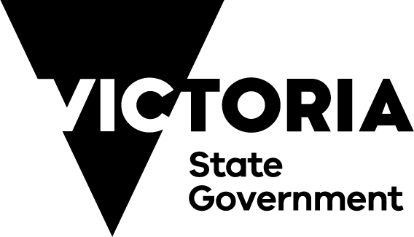 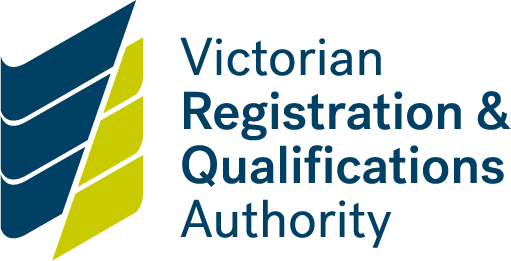 Proposed Course title22617VIC Course in Civil Construction PathwayVersion 1 21 February 2023This course has been accredited under Part 4.4 of the Education and Training Reform Act 2006.Accredited for the period: 16 April 2023 to 15 April 2028Section A – Copyright and course classification informationSection A – Copyright and course classification informationCopyright owner of the courseCopyright of this material is held by the Department  Jobs, Skills, Industry and Regions,Victoria. © State of Victoria (Department of  Jobs, Skills, Industry and Regions) 2023AddressExecutive DirectorHigher Education and Workforce DivisionHigher Education and SkillsDepartment of  Jobs, Skills, Industry and RegionsGPO Box 4367MELBOURNE Vic 3001Organisational Contact: Training and Learning ProductsHigher Education and WorkforceHigher Education and SkillsDepartment of Jobs, Skills, Industry and RegionsGPO Box 4367MELBOURNE Vic 3001Telephone: 13 18 23Email: course.enquiry@education.vic.gov.auDay-to-day contact:Curriculum Maintenance Manager – Building IndustriesHolmesglen InstitutePO Box 42Holmesglen Victoria 3148Ph:(03) 9564 1987Email: teresa.signorello@holmesglen.edu.auType of submissionRe-accreditation of 22468VIC Course in Civil Construction PathwaysCopyright acknowledgementThe following units of competency: RIIBEF201E Plan and organise workRIICCM201E Carry out measurements and calculationsRIICCM203E Read and interpret plans and job specificationsRIICOM201E Communicate in the workplaceRIIMPO317F Conduct roller operationsRIIMPO320F Conduct civil construction excavator operationsRIIRTM203E Work as a safety observer/spotterRIISAM204E Operate small plant and equipmentRIIWHS201E Work safely and follow WHS policies and procedureshave been imported from the RII Resources and Infrastructure Industry Training Package administered by the Commonwealth of Australia. © Commonwealth of AustraliaThe following unit of competency:CPCWHS1001 Prepare to work safely in the construction industryhas been imported from the CPC Construction Plumbing and Services Training Package administered by the Commonwealth of Australia. © Commonwealth of AustraliaCopyright of this material is reserved to the Crown in the right of the State of Victoria. © State of Victoria (Department of  Jobs, Skills, Industry and Regions) 2023.This work is licensed under a Creative Commons Attribution-No Derivatives 4.0 International licence (see Creative Commons for more information).Licensing and franchiseCopyright of this material is reserved to the Crown in the right of the State of Victoria. © State of Victoria (Department of  Jobs, Skills, Industry and Regions) 2023.This work is licensed under a Creative Commons Attribution-No Derivatives 4.0 International licence (see Creative Commons for more information). You are free to re-use the work under the licence, on the condition that you credit the State of Vicorian (Department  Jobs, Skills, Industry and Regions), provide a link to the licence, indication if changes were made, and comply with all other licence terms. You must not distribute modified material.Requests for other use should be addressed to:Executive DirectorHigher Education and Workforce DivisionHigher Education and SkillsDepartment of Jobs, Skills, Industry and Regions. (DJSIR)GPO Box 4367MELBOURNE Vic 3001Email: course.enquiry@education.vic.gov.auCopies of this publication can be downloaded free of charge from the DET website.Course accrediting bodyVictorian Registration and Qualifications AuthorityAVETMISS informationANZSCO codeAustralian and New Zealand Standard Classification of Occupations721211 Earthmoving Plant Operator (General)ASCED CodeField of Education1205 Employment Skills ProgrammesNational course code22617VICPeriod of accreditation16 April 2023 to 15 April 2028Section B – Course informationIf more than one course is included in this application, each course must be specified in each section (as applicable)NomenclatureStandard 4.1 and 5.8 AQTF 2021 Standards for Accredited Courses1.1 Name of the qualificationCourse in Civil Construction Pathway1.2 Nominal duration of the course130 - 310 nominal hours.Vocational or educational outcomesStandard 5.1 AQTF 2021 Standards for Accredited Courses2.1 Outcome(s) of the courseThe Course in Civil Construction Pathway is designed to provide graduates with skills and knowledge to undertake entry level roles related to the building and maintenance of civil infrastructure assets. Specific job roles include:Civil construction labourerRoller operatorExcavator operatorSkills to be attained include:work safely and follow safety proceduresread and interpret work related documentationcommunicate effectively as part of a teammake basic workplace calculationsmanage self as a workersituational awareness and safety around heavy mobile plant and depth excavationsuse and maintain small tools and plant / equipment safelyconduct end of shift / shut down mobile plant safely and secure the worksiteKnowledge to be attained includes:workplace safetyworkplace expectations of employerssmall tool and equipment maintenancekey plant and equipment operationcommunication procedures / protocols work processesmathematical formula for estimations and calculations.2.2 Course descriptionThis course aims to support the civil construction industry in ensuring there are appropriately trained individuals to fill entry level roles related to labouring and plant / equipment operation. The course covers the application of workplace procedures and processes related to work planning, communication, safety and small tool / plant / equipment use and maintenance.Development of the courseStandards 4.1, 5.1, 5.2, 5.3 and 5.4 AQTF 2021 Standards for Accredited Courses3.1 Industry, education, legislative, enterprise or community needsIndustry needSupervised entry level workers are needed in the civil construction industry to resource State and Federal government investment in major infrastructure projects. These projects began approximately five years ago, with The Victorian Infrastructure Plan (released in 2017, refer ‘Catalyst projects’, p.10), along with major civil construction project announcements within the Federal Budget 2017/2018. The major driver for this investment was a population surge underpinned by migration, which placed an unprecedented burden on existing infrastructure and highlighted the need for new and improved infrastructure development. The emergence of the COVID pandemic and border closures effectively interrupted migration to Australia, however demand for labour resources for the civil construction industry remains due to:the large number of infrastructure projects in progress that require completion continued future investment in the sector for civil infrastructure projectsheightened activity in allied sectors (building and construction) that compete for labour resourcesan anticipated uptick in economic activity (including migration) in the post COVID recovery. Target group / cohortThe target group for this course is:unskilled youth seeking employmentnew entrants to the civil construction industry (unskilled)experienced labourers seeking to extend their skill base and gain skill recognition experienced workers wanting to re-skill in the areas of roller, excavator, small plant and equipment operations and safety spotting.Course demandWhile this pathway course was accredited mid 2018, the course was only released by the copyright owner in the last two years, at the inception of the pandemic. At the time of document development four (4) Registered Training Organisations (RTO’s) have added the course to their scope for delivery according to training.gov.au (TGA). Enrolment data supplied by the Department of Education, Victoria reveals one (1) RTO has processed seventeen (17) enrolments. Further uptake is expected to follow as market demand for entry level civil infrastructure workers increases in the post COVID recovery. This work force will service investment in infrastructure development by private and public sectors into the near future. Course consultation and validation processA number of activities were undertaken by course developers to support drafting of course content for Project Steering Committee (PSC) consultation and validation purposes, these include: desktop review of relevant reports and publicationsproject steering committee (PSC) meetings analysis of training product data base.Project steering committeeProject steering committee (PSC) members represented the major stakeholders invested in the course and included the following:Brady Napthine (Chair) – Supervisor Civil Constructuion – Delcon Civil GroupTim Patterson – Construction Manager (Regional) – BILD Group and Lyons ConstructionJoe Napoli – Program Lead, Training– Civil Construction Federation AustraliaGary Giles – Head of Department – Victorian Tunnelling Centre Holmesglen InstituteSteven Deer – Manager Education and Training – Construction, Forestry, Maritime, Mining, Energy Union (CFMMEU)Andrew Keady – Logic Campus Manager – Wodonga TAFEIn attendance:Teresa Signorello - CMM Building Industries – Holmesglen InstituteSusan Fechner - Senior Project Officer – Holmesglen InstituteThis course: does not duplicate, by title or coverage, the outcomes of an endorsed training package qualificationis not a subset of a single training package qualification that could be recognised through one or more statements of attainment or a skill setdoes not include units of competency additional to those in a training package qualification that could be recognised through statements of attainment in addition to the qualificationdoes not comprise units that duplicate units of competency of a training package qualification.3.2 Review for re-accreditationA mid cycle review of the 22468VIC Course in Civil Construction Pathway was not undertaken as the course was managed by the Office of the Victorian Skills Commissioner until 2021. Four (4) registered training organisations have the course on scope as at July 2022, three (3) of those added within the last year. Enrolments are expected to rise as a result. The 22617VIC Course in Civil Construction Pathway supersedes and is not equivalent to 22468VIC Course in Civil Construction Pathway. Table One maps the units from the previous course with the units from the current course.Course outcomesStandards 5.5, 5.6 and 5.7 AQTF 2021 Standards for Accredited Courses4.1 Qualification levelThis course meets an identified industry need but does not have the breadth, depth or volume of learning of an AQF qualification .4.2 Foundation skillsFoundation skills applicable to the outcomes of this course are identified in the units of competency.4.3 Recognition given to the course (if applicable)N/A4.4 Licensing/regulatory requirements (if applicable)There are no licensing requirements for this course.Participants who visit a construction site will require a Construction Induction Card (CIC) issued by Work Safe Victoria, which can be achieved through the completion of the unit CPCWHS1001 Prepare to work safely in the construction industry. Further information is available at www.worksafe.vic.gov.au. Course rulesCourse rulesStandards 5.8 and 5.9 AQTF 2021 Standards for Accredited CoursesStandards 5.8 and 5.9 AQTF 2021 Standards for Accredited CoursesStandards 5.8 and 5.9 AQTF 2021 Standards for Accredited CoursesStandards 5.8 and 5.9 AQTF 2021 Standards for Accredited Courses5.1 Course structure 5.1 Course structure To achieve the qualification 22617VIC Course in Civil Construction Pathway the learner must successfully complete a total of eight (8) units comprising:seven (7) core unitsone (1) elective unit which may be selected from four (4) elective units listed below.Where the full qualification is not completed, a VET Statement of Attainment will be issued for each unit successfully completed.To achieve the qualification 22617VIC Course in Civil Construction Pathway the learner must successfully complete a total of eight (8) units comprising:seven (7) core unitsone (1) elective unit which may be selected from four (4) elective units listed below.Where the full qualification is not completed, a VET Statement of Attainment will be issued for each unit successfully completed.To achieve the qualification 22617VIC Course in Civil Construction Pathway the learner must successfully complete a total of eight (8) units comprising:seven (7) core unitsone (1) elective unit which may be selected from four (4) elective units listed below.Where the full qualification is not completed, a VET Statement of Attainment will be issued for each unit successfully completed.To achieve the qualification 22617VIC Course in Civil Construction Pathway the learner must successfully complete a total of eight (8) units comprising:seven (7) core unitsone (1) elective unit which may be selected from four (4) elective units listed below.Where the full qualification is not completed, a VET Statement of Attainment will be issued for each unit successfully completed.Unit of competency codeUnit of competency titleUnit of competency titleField of Education code
(six-digit)Pre-requisiteNominal hoursCore unitsCore unitsCore unitsCore unitsCore unitsCore unitsCPCWHS1001Prepare to work safely in the construction industryPrepare to work safely in the construction industry061301Nil6RIIBEF201EPlan and organise work Plan and organise work 120505Nil20RIICCM201ECarry out measurements and calculationsCarry out measurements and calculations010101Nil20RIICOM201ECommunicate in the workplaceCommunicate in the workplace120505Nil20RIISAM204EOperate small plant and equipmentOperate small plant and equipment030717Nil20RIIWHS201EWork safely and follow WHS policies and proceduresWork safely and follow WHS policies and procedures061301Nil20VU23410Prepare to work in a civil construction environmentPrepare to work in a civil construction environment120505Nil4Elective unitsElective unitsElective unitsElective unitsElective unitsElective unitsRIICCM203ERead and interpret plans and job specificationsRead and interpret plans and job specifications030901Nil40RIIMPO317FConduct roller operationsConduct roller operations030717Nil80RIIMPO320FConduct civil construction excavator operationsConduct civil construction excavator operations030717Nil200RIIRTM203EWork as a safety observer/spotterWork as a safety observer/spotter061301Nil20Total nominal hoursTotal nominal hoursTotal nominal hoursTotal nominal hoursTotal nominal hours130 - 310Standard 5.11 AQTF 2021 Standards for Accredited Courses5.2 Entry requirementsThere are no entry requirements for the 22617VIC Course in Civil Construction Pathway.Learners enrolling in the Course in Civil Construction Pathway are best equipped to successfully undertake the course if they have as a minimum, language, literacy and numeracy skills that align to Level 2 of the Australian Core Skills Framework (ACSF). The ACSF can be accessed from https://www.education.gov.au/download-acsf.Learners with language, literacy and numeracy skills at lower levels than those suggested may require additional support to successfully undertake the course.There are no entry requirements for the 22617VIC Course in Civil Construction Pathway.Learners enrolling in the Course in Civil Construction Pathway are best equipped to successfully undertake the course if they have as a minimum, language, literacy and numeracy skills that align to Level 2 of the Australian Core Skills Framework (ACSF). The ACSF can be accessed from https://www.education.gov.au/download-acsf.Learners with language, literacy and numeracy skills at lower levels than those suggested may require additional support to successfully undertake the course.AssessmentStandard 5.12 AQTF 2021 Standards for Accredited Courses6.1 Assessment strategyAll assessment, including Recognition of Prior Learning (RPL), must be compliant with the requirements of:Standard 1 of the AQTF: Essential Conditions and Standards for Initial/Continuing Registration and Guidelines 4.1 and 4.2 of the VRQA Guidelines for VET Providers, orthe Standards for Registered Training Organisations 2015 (SRTOs),orthe relevant standards and Guidelines for RTOs at the time of assessment.These standards ensure that the assessment strategies meet the requirement of the course. The nature of work undertaken is hands on and practical and therefore the assessment strategies should reflect:holistic assessment approaches, where appropriate, to integrate the practical tasks of the units of competency comprising the coursesimulated and workplace assessment environments are appropriate assessment approaches for this course. Where personal safety or environmental damage are limiting factors, assessment may occur in a simulated work environment provided it is realistic and sufficiently rigorous to cover all aspects of this sector’s workplace performance, including environment, task skills, task management skills, contingency management skills and job role environment skills.Methods of assessment that are consistent with the practical application of skills are recommended and may include:direct observationwritten and/or oral questioning to assess required knowledgesimulated activitiesproblem solving exercises.Assessment strategies should be consistent with the requirements of each unit of competency and their associated assessment requirements. The assessment conditions for the units of competency specifies the conditions under which evidence for assessment must be gathered.Assessment strategies for the imported units from endorsed training packages should be consistent with the assessment requirements for the relevant training packages.  6.2 Assessor competenciesAssessment must be undertaken by a person or persons in accordance with:Standard 1.4 of the AQTF: Essential Conditions and Standards for Initial/Continuing Registration and Guidelines 3 of the VRQA Guidelines for VET Providers, or the Standards for Registered Training Organisations 2015 (SRTOs),orthe relevant standards and Guidelines for RTOs at the time of assessment.All assessment of units imported from Training Packages must reflect the requirements for assessors specified in the relevant training packages.  DeliveryStandards 5.12, 5.13 and 5.14 AQTF 2021 Standards for Accredited Courses7.1 Delivery modesThere are no mandatory delivery modes for this course.Delivery strategies should reflect, as far as is possible, the varying learning needs, educational backgrounds and experiences of the individual learner and be culturally sensitive to any specific learner needs.The course aims to develop practical competencies within an industry setting. Practical demonstrations and opportunity for application are considered appropriate to provide the most suitable strategy to reflect the objectives of the course. Some areas of content may be common to more than one element or more than one unit, therefore integration may be appropriate. Delivery options, including grouping of learners and learning activities, should recognise the varying learning needs, educational backgrounds, preferred learning styles and constraints of the individual learner and the specific requirements of each unit.The units may be delivered singularly, or they may be integrated holistically. As the role involves practical skill development, the practical skill component of the course must be delivered in;·	a workplace, OR·	a simulated workplace that accurately reflects workplace conditions. Practical exercises should take the form of realistic, holistic projects to provide the learner with a ‘real work’ experience. The knowledge components of the course may be delivered using face-to-face, online or blended modes.7.2 ResourcesResources that are essential for the delivery of the course are detailed in the units of competency comprising the course. Refer to the Assessment Conditions of the individual units.Training must be undertaken by a person or persons in accordance with:Standard 1.4 of the AQTF: Essential Conditions and Standards for Initial/Continuing Registration and Guideline 3 of the VRQA Guidelines for VET Providers,ORthe Standards for Registered Training Organisations 2015 (SRTOs),ORthe relevant standards and Guidelines for RTOs at the time of assessment.The units of competency imported from training packages must reflect the requirements for resources / trainers specified in that training package.Pathways and articulationStandard 5.10 AQTF 2021 Standards for Accredited Courses There are no formal articulation arrangements in place.Potential pathways for those who undertake this course include a range of qualifications from the RII Resources and Infrastructure Training Package, and the CPC Construction, Plumbing and Services Training Package.Learners who achieve endorsed units of competency in this course can receive credit in qualifications from the RII Resources and Infrastructure Training Package, and the CPC Construction, Plumbing and Services Training Package.Ongoing monitoring and evaluationStandard 5.15 AQTF 2021 Standards for Accredited CoursesThe Curriculum Maintenance Manager for Building Industries is responsible for the ongoing monitoring and evaluation of the 22617VIC Course in Civil Construction Pathway.Formal course evaluations will be undertaken halfway through the accreditation period and will be based on learner and teacher evaluation surveys and industry stakeholder surveys/consultations. The Victorian Registration and Qualifications Authority (VRQA) will be notified of any changes to the course.Section C – Units of competencyRIIBEF201E Plan and organise workRIICCM201E Carry out measurements and calculationsRIICCM203E Read and interpret plans and job specificationsRIICOM201E Communicate in the workplaceRIIMPO317F Conduct roller operationsRIIMPO320F Conduct civil construction excavator operationsRIIRTM203E Work as a safety observer/spotterRIISAM204E Operate small plant and equipmentRIIWHS201E Work safely and follow WHS policies and proceduresCPCWHS1001 Prepare to work safely in the construction industryVU23410 Prepare to work in a civil construction environment Unit codeVU23410Unit titlePrepare to work in a civil construction environmentApplicationThis unit describes the performance outcomes, skills and knowledge required to prepare to work in an civil construction environment. It includes the ability to review aspects of the civil construction industry, explore work roles and identify pathways into the civil construction industry.The work context relates to major infrastructure projects such as road and rail transport, that requires working with and around heavy machinery. It may also apply to projects related to airports, ports, bridges, drainage, pipe lines and utilities. The unit applies to those wanting introductory training in the civil construction environment to gain access to worksites as entry level workers.No occupational licensing, legislative or certification requirements apply to this unit at the time of publication.Pre-requisite Unit(s) N/ACompetency FieldN/AUnit SectorN/AElementElementPerformance CriteriaPerformance CriteriaElements describe the essential outcomes of a unit of competency.Elements describe the essential outcomes of a unit of competency.Performance criteria describe the required performance needed to demonstrate achievement of the element. Assessment of performance is to be consistent with the assessment requirements.Performance criteria describe the required performance needed to demonstrate achievement of the element. Assessment of performance is to be consistent with the assessment requirements.1Review aspects of the civil construction industry1.1Compare differences between the civil construction industry and the building industry1.2Identify relevant occupational health and safety (OHS) / work health and safety (WHS) regulations, environmental procedures, legislative and regulatory requirements in relation to civil construction projects1.3Identify common types of machinery, tools, equipment and materials used in civil construction projects2Explore work roles within the civil construction industry2.1Source information on the range of roles and associated scope of reponsibilities of workers in the civil construction industry2.2Identify high-risk work that requires a licence within the civil construction industry2.3Investigate entry level positions within the civil construction industry3Identify pathways into the civil construction industry3.1Locate information on training pathways available to build career capacity3.2Locate and use resources to identify employment opportunities in the civil construction industryRange of ConditionsN/AFoundation SkillsFoundation SkillsFoundation SkillsFoundation SkillsFoundation SkillsFoundation skills essential to performance in this unit, but not explicit in the performance criteria are listed below. Foundation skills essential to performance and not explicit in the performance criteria must be assessed.Foundation skills essential to performance in this unit, but not explicit in the performance criteria are listed below. Foundation skills essential to performance and not explicit in the performance criteria must be assessed.Foundation skills essential to performance in this unit, but not explicit in the performance criteria are listed below. Foundation skills essential to performance and not explicit in the performance criteria must be assessed.Foundation skills essential to performance in this unit, but not explicit in the performance criteria are listed below. Foundation skills essential to performance and not explicit in the performance criteria must be assessed.Foundation skills essential to performance in this unit, but not explicit in the performance criteria are listed below. Foundation skills essential to performance and not explicit in the performance criteria must be assessed.SkillSkillDescriptionDescriptionDescriptionReading skills to:Reading skills to:interpret industry informationinterpret industry informationinterpret industry informationLearning skills to:Learning skills to:identify relevant information sourcesidentify relevant information sourcesidentify relevant information sourcesDigital literacy skills to:Digital literacy skills to:use internet to search for civil construction industry informationuse internet to search for civil construction industry informationuse internet to search for civil construction industry informationUnit Mapping Information Unit Mapping Information Code and TitleCurrent VersionCode and TitleCurrent VersionCode and TitlePrevious VersionCommentsUnit Mapping Information VU23410 Prepare to work in a civil construction environmentVU23410 Prepare to work in a civil construction environmentVU22449 Prepare to work in a civil construction environmentUnit not equivalentUnit Mapping Information Assessment Requirements TemplateAssessment Requirements TemplateTITLEAssessment Requirements for VU23410 Prepare to work in a civil construction environmentPERFORMANCE EVIDENCEThere must be evidence the learner has completed the tasks outlined in the elements and performance criteria and foundation skills of this unit including the ability to document work pathways to employment based on information sourced on the key aspects and roles in  the civil construction industry.KNOWLEDGE EVIDENCEThe learner must be able to demonstrate essential knowledge required to effectively do the task outlined in elements and performance criteria of this unit, manage the task and manage contingencies in the context of the work role. This includes knowledge of:relevant civil construction industry terminology and its meaning for allocated tasks related to:commonly used equipment (such as levelling equipment) and when / where it is usedfrequently used materials and when / where they are usedcivil construction:types of small tools, plant and equipment and their applicationoccupations and associated roles including:bituminous or concrete surfacerbridge constructorcable haulercivil constructorcivil plant operatorcivil road constructorconcreterconfined space sentryestimatorexcavator operatoreform workerforeman / supervisorgrader operatorlabourerline markermarine bridge constructorpipe and cable locatorpipe layerplant and machinery operatorroller operatorsafety compliance officerskid steer loader operatorspottertraffic controllertruck operatortunnel constructorwater cart operatorscope of work as per work plan / schedulecontent of work plan / schedule including:activitiesdirectionsinstructionsprocessesSafe Work Method Statements (SWMS)Safety Data Sheet (SDS)taskstool box meetingsroles of different workers in a work plan / schedule in relation to a civil construction projectdistinguishing features of civil and building and construction workrange of opportunities to work in the industrywork that requires a high-risk wok licenseOccupational Health and Safety (OHS) / Work Health and Safety (WHS) regulations relevant to civil construction workcivil construction industry manual labour tasks, type and functionexpectations of entry level positions including:the importance of being punctual and ready for workbasic teamwork principlesbasic communication principlesreason for following organisational / employer policies and proceduresreasons for following directions from others when complying with a work plan/schedulereasons for listening attentively and responding appropriately to others in communication exchangesreasons for using personal protective equipment (PPE) appropriatelyenvironmental procedures related to civil construction work including:containing and controlling erosion and sedimentcontrolling and stabilising drainagecontrolling dustmaintaining clean roadsmanaging:air control, noise and vibrationfiretopsoilcontaminated material, litter and wasteweedsminimising wastemonitoring quality of:airwaterprotecting:cultural heritagefloodplains, stormwater systems, waterwaysflora and faunainfrastructurestoring chemicals and fuel.ASSESSMENT CONDITIONSLearners must have access to: information resources on the civil construction industryrelevant safety and environmental legislation and regulationsthe internetcomputer hardware / software.Assessor requirementsAssessors of this unit must satisfy the requirements for assessors in applicable vocational education and training legislation, frameworks and/or standards.No specialist vocational competency requirements for assessors apply to this unit.